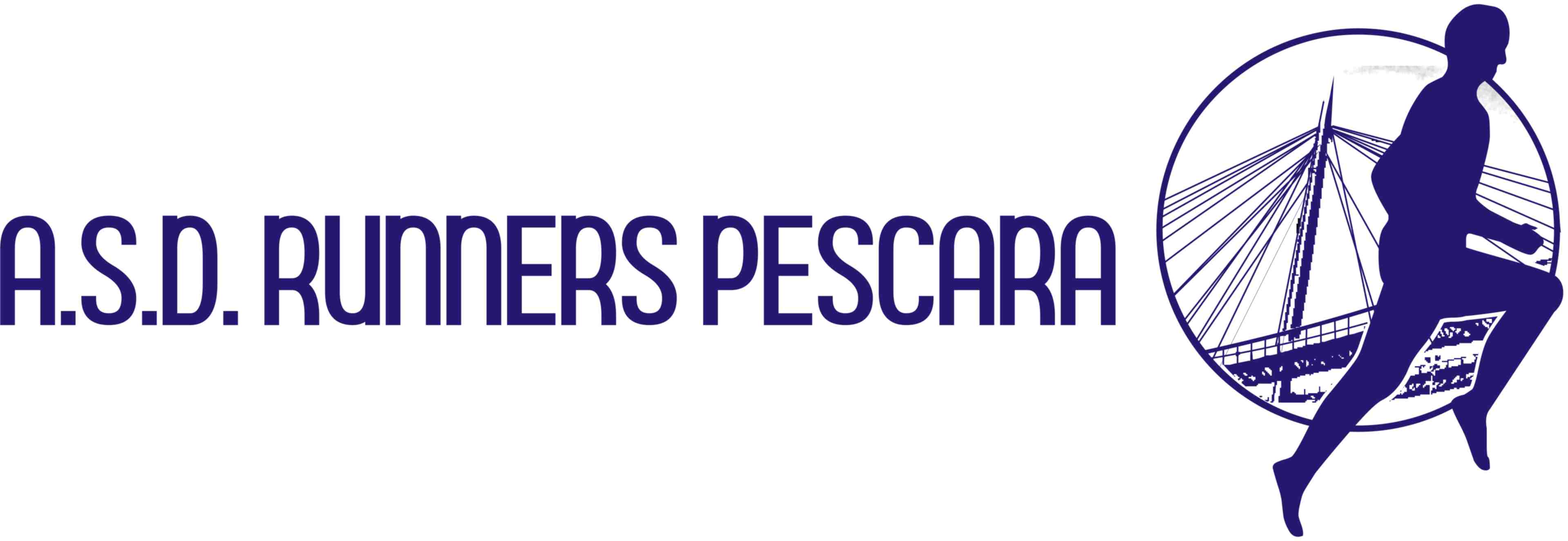 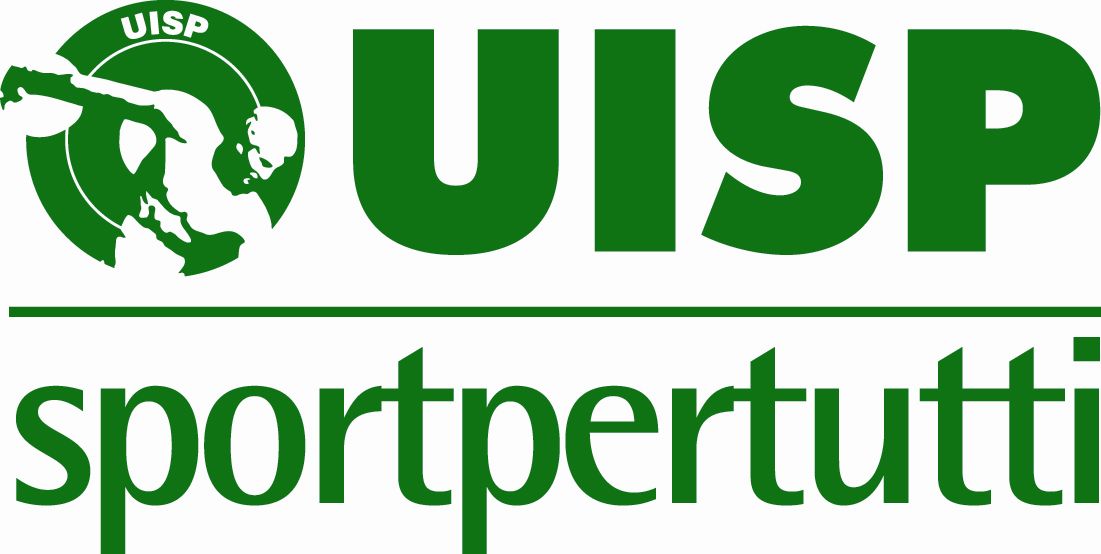 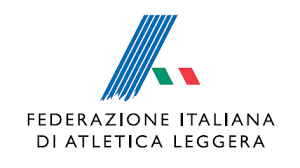 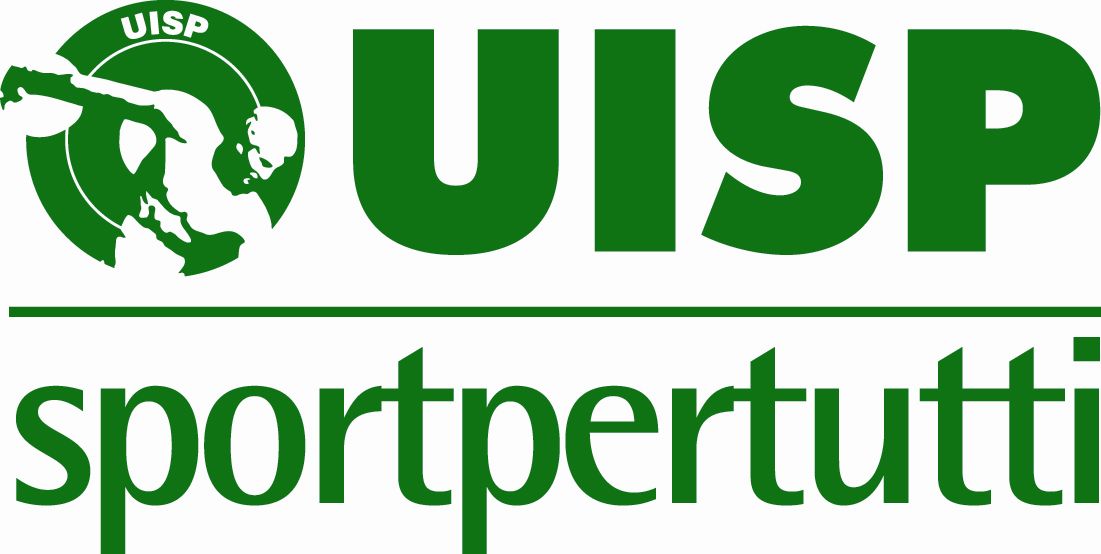 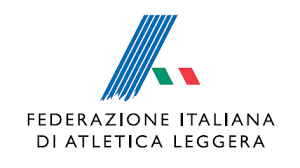 RICHIESTA DI ADESIONE ALL’ASD RUNNERS PESCARA ANNO 2017IL/LA SOTTOSCRITTO/A:COGNOME………………………………………………………….…………NOME…………………………………………………………….NATO/A A…………………………………………………………………………………….……IL……………………………………………RESIDENTE A…………………………………………………………………………………………………..PROV………………………….VIA………………………………………………………………………….………………NR…….…………….CAP……………………………TEL.……………………………………………FAX…………….………………………………CELL…………………………………………….E-MAIL…………………………………………………………………………………………………………………………………………………QUALE ESERCENTE LA PODESTA’ GENITORIALE DEL/DELLA MINORE:COGNOME………………………………………………………………..………NOME…………………………………...……………………NATO/A A……………………………………………………………………………….…………IL……………………………………………RICHIEDE DI ADERIRE ALL’A.S.D. RUNNERS PESCARA IMPEGNANDOSI A RISPETTARE LO STATUTO, IREGOLAMENTI ED I DELIBERATI DAGLI ORGANISMI DIRIGENTI; INOLTRE SI IMPEGNA A VERSARECONTESTUALMENTE CON LA PRESENTE LA QUOTA ASSOCIATIVA ANNUALE DI EURO 50,00 .DICHIARA DI ACCETTARE LE CONDIZIONI DELLA POLIZA ASSICURATIVA RELATIVA AL TIPO DITESSERAMENTO FATTO (FIDAL/EPS).ALLA CONSEGNA DEL MODULO ALLEGARE UNA FOTO OPPURE INVIARLA IN FORMATO JPG A segreteria@runnerspescara.it PESCARA li………… / …………… / …………………….FIRMA DELL’ATLETA…………………………..IL PRESIDENTEDott. Domenico D’ONOFRIOFIRMA DEL GENITORE……………………………..TAGLIA PER L’ABBIGLIAMENTO SPORTIVO      xxs                     XXS                     XS                        S                     M                   L                   XL                    XXL          E’ in possesso del certificato di idoneità alla pratica sportiva agonistica per l’atletica, alla scadenza effettuerà la visita presso:- MDS Via Tiburtina     ;-Medicina dello Sport Ospedale Civile di Pescara- Altro…………………………………………………………..Non è in possesso del certificato di idoneità alla pratica sportiva agonistica per l’atletica leggera a data recente epertanto richiede l’autorizzazione per la prenotazione presso:- MDS Via Tiburtina     ;-Medicina dello Sport Ospedale Civile di Pescara- Altro…………………………………………………………..ALLEGATO “A” (solo per le nuove iscrizioni)AUTORIZZAZIONE AL TRATTAMENTO DEI DATI PERSONALI(INFORMATIVA AI SENSI DELL’ART. 23 DEL D.LGS. 196/2003)CON LA PRESENTE IL/LA SOTTOSCRITTO/A....……………………………………………………………………………………….RESIDENTE A………………………………………………..IN VIA……………………….…………………………………………………..QUALE ESERCENTE LA PODESTA’ GENITORIALE DEL/DELLA MINORE:COGNOME………………………………………………………………..………NOME…………………………………...……………………NATO/A A……………………………………………………………………………….…………IL……………………………………………DICHIARA-di essere stato/a informato, ai sensi dell’art. 13 del D.Lgs.196 /2003 sulla tutela dei datipersonali, che i propri dati personali forniti all’atto della compilazione della richiesta di adesionealla ASD RUNNERS PESCARA, saranno trattati in conformità alle norme legislative eregolamentari vigenti e applicabili, con modalità automatiche, anche mediante sistemiinformatizzati solo ed esclusivamente nell’ambito dell’organizzazione e per il raggiungimentodegli scopi dell’Associazione stessa;- di acconsentire con la presente dichiarazione, al trattamento dei propri dati personali, svoltocon le modalità e per le finalità sopra indicate, ed in conformità alle norme legislative eregolamentari vigenti e applicabili;- di essere a conoscenza del fatto di poter esercitare i diritti previsti dall’art. 7 della Legge196/2003, tra i quali il diritto di ottenere la conferma dell’esistenza o meno di dati nonché la lorocancellazione, mediante comunicazione scritta da inoltrarsi al Presidente in carica, titolare deltrattamento dei dati personali ai sensi e per gli effetti della stessa legge.Pescara, lì(Firma dell’atleta)Per accettazione……………………….Consenso per la pubblicazione di foto/filmati:O Autorizzo(Firma dell’atleta)Per accettazione……………………….(Firma del genitore)Per accettazione………………………….O Non Autorizzo(Firma del genitore)Per accettazione………………………….